Name _________________ Date______________ Core _______ Page_______Directions:  Label: Right Ventricle, Left Ventricle, Right Atrium, Left Atrium, Superior Vena Cava, Inferior Vena Cava, Pulmonary Artery, Pulmonary Veins. Color all VEINS Blue and All ARTERIES Red.Name _________________ Date______________ Core _______ Page_______Directions:  Label: Right Ventricle, Left Ventricle, Right Atrium, Left Atrium, Superior Vena Cava, Inferior Vena Cava, Pulmonary Artery, Pulmonary Veins. Color all VEINS Blue and All ARTERIES Red.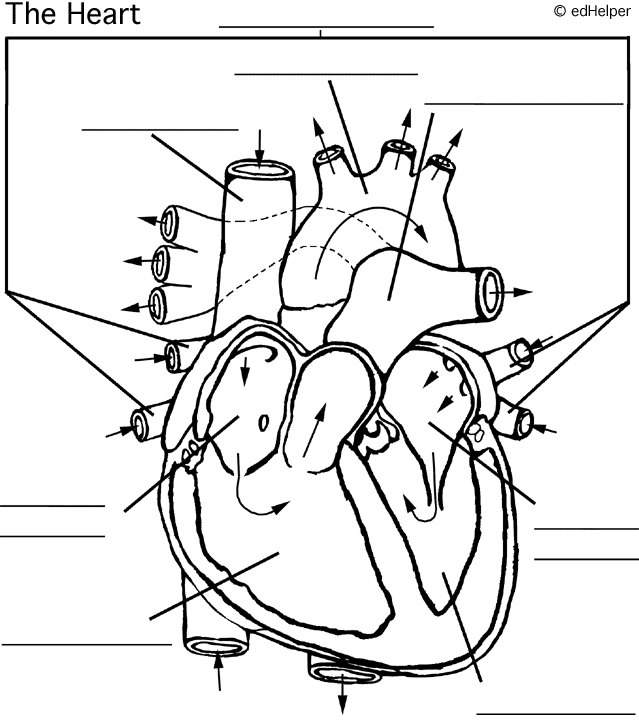 